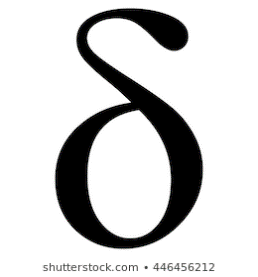 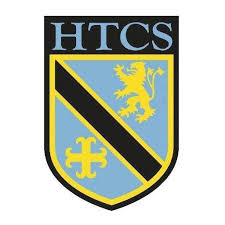 Mathematics FacultyYear 9 Spring Term 1 – Delta SchemeUnit 6 Overview - Equations & SequencesTopicKey IdeasProgressProgressProgressTopicKey IdeasRAGEquations & SequencesI can solve equations involving a bracket.Equations & SequencesI can solve equations with unknowns on both sides.Equations & SequencesI can solve equations with square and cubic unknownsEquations & SequencesI can generate and describe sequences using term-to-term and position-to-term rules.Equations & SequencesI can generate and describe sequences using the nth term.Equations & SequencesI can generate sequences using quadratic expressions.Equations & SequencesI can recognise and continue special sequences.LessonLearning FocusAssessmentKey Words1Solving equations involving a bracket (CM clips 13 & 110)Formative assessment strategies e.g. MWBs, whole class questioning, Diagnostic Questions, SLOP time with self-assessment, Live Marking etc.Assessment is also supported with our use of ILOs, set through Century Learning and Corbettmaths.Finally, units are assessed through skills checks and half termly assessments, as part of our Assessment Calendar in Mathematics.equation, inverse, balance, bracket, expand, solve, linear, coefficient2Solving equations with the unknown value on both sides (CM clip 113)Formative assessment strategies e.g. MWBs, whole class questioning, Diagnostic Questions, SLOP time with self-assessment, Live Marking etc.Assessment is also supported with our use of ILOs, set through Century Learning and Corbettmaths.Finally, units are assessed through skills checks and half termly assessments, as part of our Assessment Calendar in Mathematics.equation, inverse, balance, solve, linear, coefficient3Solving equations with square and cubic unknowns (CM clips 7 & 110)Formative assessment strategies e.g. MWBs, whole class questioning, Diagnostic Questions, SLOP time with self-assessment, Live Marking etc.Assessment is also supported with our use of ILOs, set through Century Learning and Corbettmaths.Finally, units are assessed through skills checks and half termly assessments, as part of our Assessment Calendar in Mathematics.equation, inverse, balance, solve, coefficient4Generating and describing sequences using a term-to-term rule (CM clip 286)Formative assessment strategies e.g. MWBs, whole class questioning, Diagnostic Questions, SLOP time with self-assessment, Live Marking etc.Assessment is also supported with our use of ILOs, set through Century Learning and Corbettmaths.Finally, units are assessed through skills checks and half termly assessments, as part of our Assessment Calendar in Mathematics.term, generate, describe, sequence, linear, rule5Generating and describing sequences using a position-to-term rule.Formative assessment strategies e.g. MWBs, whole class questioning, Diagnostic Questions, SLOP time with self-assessment, Live Marking etc.Assessment is also supported with our use of ILOs, set through Century Learning and Corbettmaths.Finally, units are assessed through skills checks and half termly assessments, as part of our Assessment Calendar in Mathematics.term, generate, describe, sequence, linear, rule, position6Generating and describing sequences using the nth term (CM clip 288)Formative assessment strategies e.g. MWBs, whole class questioning, Diagnostic Questions, SLOP time with self-assessment, Live Marking etc.Assessment is also supported with our use of ILOs, set through Century Learning and Corbettmaths.Finally, units are assessed through skills checks and half termly assessments, as part of our Assessment Calendar in Mathematics.term, generate, describe, sequence, linear, rule, nth term7Generating and describing pattern sequences using the nth term (CM clip 290)Formative assessment strategies e.g. MWBs, whole class questioning, Diagnostic Questions, SLOP time with self-assessment, Live Marking etc.Assessment is also supported with our use of ILOs, set through Century Learning and Corbettmaths.Finally, units are assessed through skills checks and half termly assessments, as part of our Assessment Calendar in Mathematics.term, generate, describe, sequence, pattern, rule, nth term8Generating sequences using quadratic expressionsFormative assessment strategies e.g. MWBs, whole class questioning, Diagnostic Questions, SLOP time with self-assessment, Live Marking etc.Assessment is also supported with our use of ILOs, set through Century Learning and Corbettmaths.Finally, units are assessed through skills checks and half termly assessments, as part of our Assessment Calendar in Mathematics.term, generate, sequence, quadratic, rule9Recognising and continuing special sequences e.g. square, triangular, Fibonacci, geometric (CM clips 226, 229 & 278a)Formative assessment strategies e.g. MWBs, whole class questioning, Diagnostic Questions, SLOP time with self-assessment, Live Marking etc.Assessment is also supported with our use of ILOs, set through Century Learning and Corbettmaths.Finally, units are assessed through skills checks and half termly assessments, as part of our Assessment Calendar in Mathematics.term, generate, describe, sequence, rule, square, triangular, Fibonacci, geometric